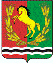 ГЛАВА МУНИЦИПАЛЬНОГО ОБРАЗОВАНИЯ  ЮДИНСКИЙ  СЕЛЬСОВЕТАСЕКЕЕВСКОГО РАЙОНА  ОРЕНБУРГСКОЙ  ОБЛАСТИП О С Т А Н О В Л Е Н И Е15.09.2016                                     			                                   № 36-ппос. ЮдинкаО внесении изменений в постановление № 66-п от 13.10.2015 г.В соответствии с ч.2 ст.19 Федерального закона № 131-ФЗ от 06.10.2003 года «Об общих принципах организации местного самоуправления в Российской Федерации», руководствуясь Уставом муниципального образования Юдинский сельсовет, а также протестом прокуратуры Асекеевского района от 15.08.2016 г. № 7-1-2016, постановляю:1. Внести в административный регламент муниципального образования Юдинский сельсовет Асекеевского района Оренбургской области от 27.10.2015 г. № 22-п «Об утверждении Административного регламента исполнения муниципальной функции по осуществлению муниципального контроля за соблюдением законодательства в области розничной продажи алкогольной продукции на территории муниципального образования Юдинский сельсовет Асекеевского района Оренбургской области» следующие изменения:1) подпункт 1.6.13 пункта 1.6. раздела I «Общие положения» изложить в следующей редакции: «1.6.13. Должностные лица органа государственного контроля (надзора), органа муниципального контроля при проведении проверки обязаны: осуществлять запись о проведённой проверке в журнале учёта проверок, в случае его наличия у юридического лица, индивидуального предпринимателя.Руководитель, иное должностное лицо или уполномоченный представитель юридического лица, индивидуальный предприниматель при проведении проверки имеют право:- знакомиться с документами и (или) информацией, полученными органами государственного контроля (надзора), органами муниципального контроля в рамках межведомственного информационного взаимодействия от иных государственных органов, органов местного самоуправления либо подведомственных государственным органам или органам местного самоуправления организаций, в распоряжении которых находятся эти документы и (или) информация;- представлять документы и (или) информацию, запрашиваемые в рамках межведомственного информационного взаимодействия, в орган государственного контроля (надзора), орган муниципального контроля по собственной инициативе»2) добавить подпункт 1.6.14 в пункт 1.6. раздела I  и изложить в следующей редакции:1.6.14. Должностные лица органа государственного контроля (надзора), органа муниципального контроля при проведении проверки обязаны: ознакомить руководителя, иное должностное лицо или уполномоченного представителя юридического лица, индивидуального предпринимателя, его уполномоченного представителя с документами и (или) информацией, полученными в рамках межведомственного информационного взаимодействия.2. Настоящее постановление вступает в силу после его официального обнародования.Глава муниципального образования                                                А.И.КийлоРазослано: в дело- 2 экз., в прокуратуру района, для размещения на сайте и стендах